Последний звонок – 2015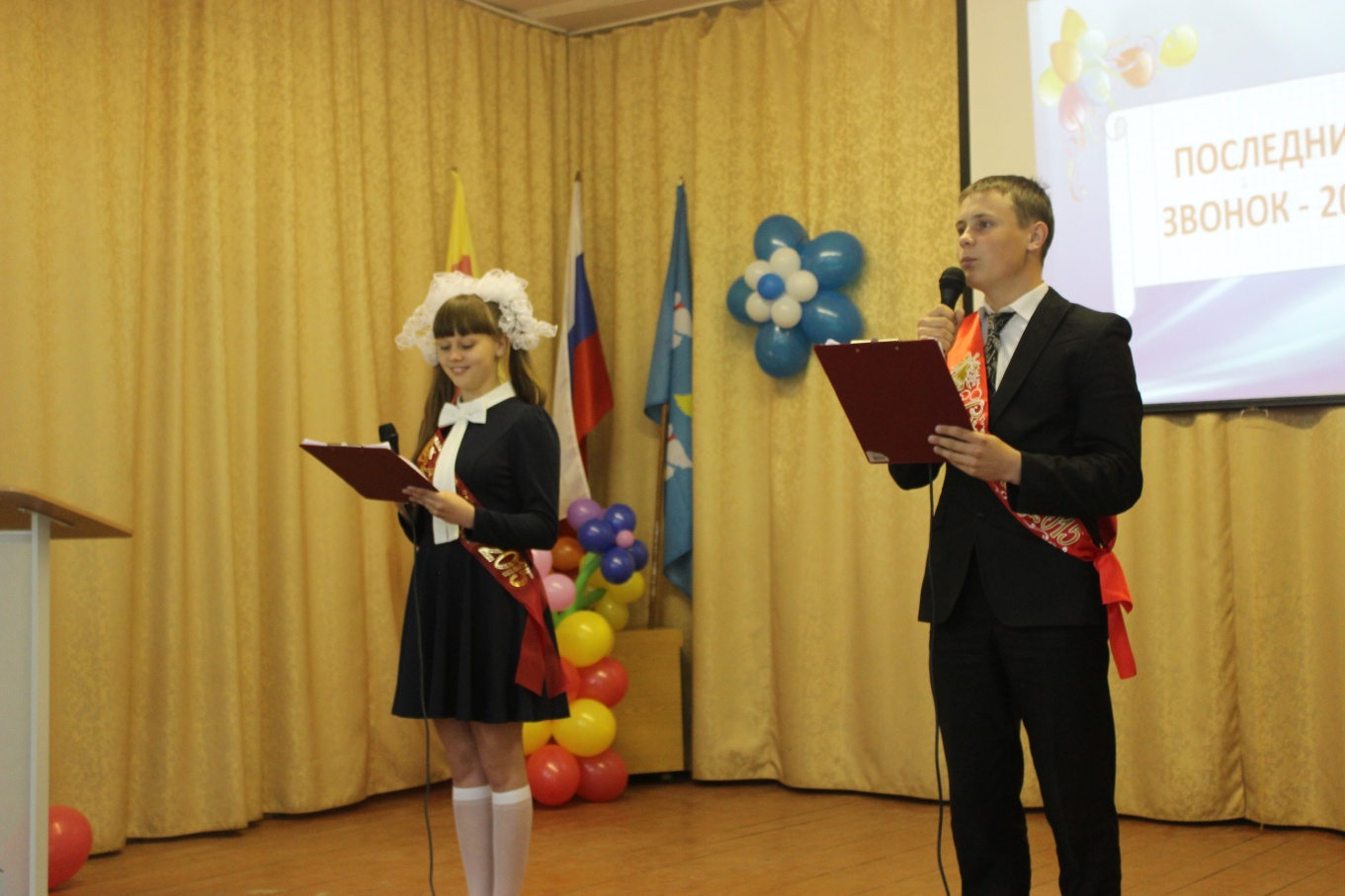 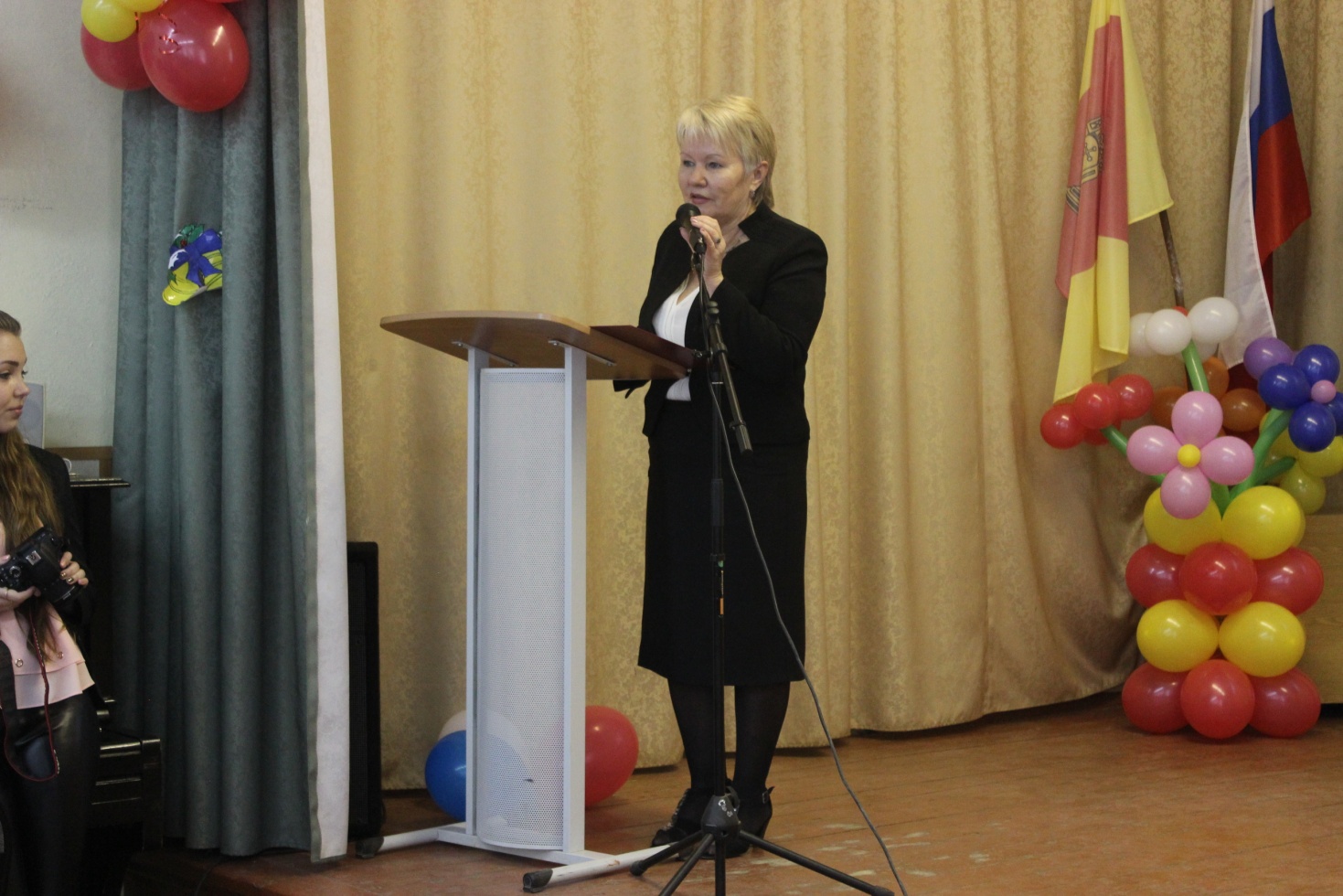 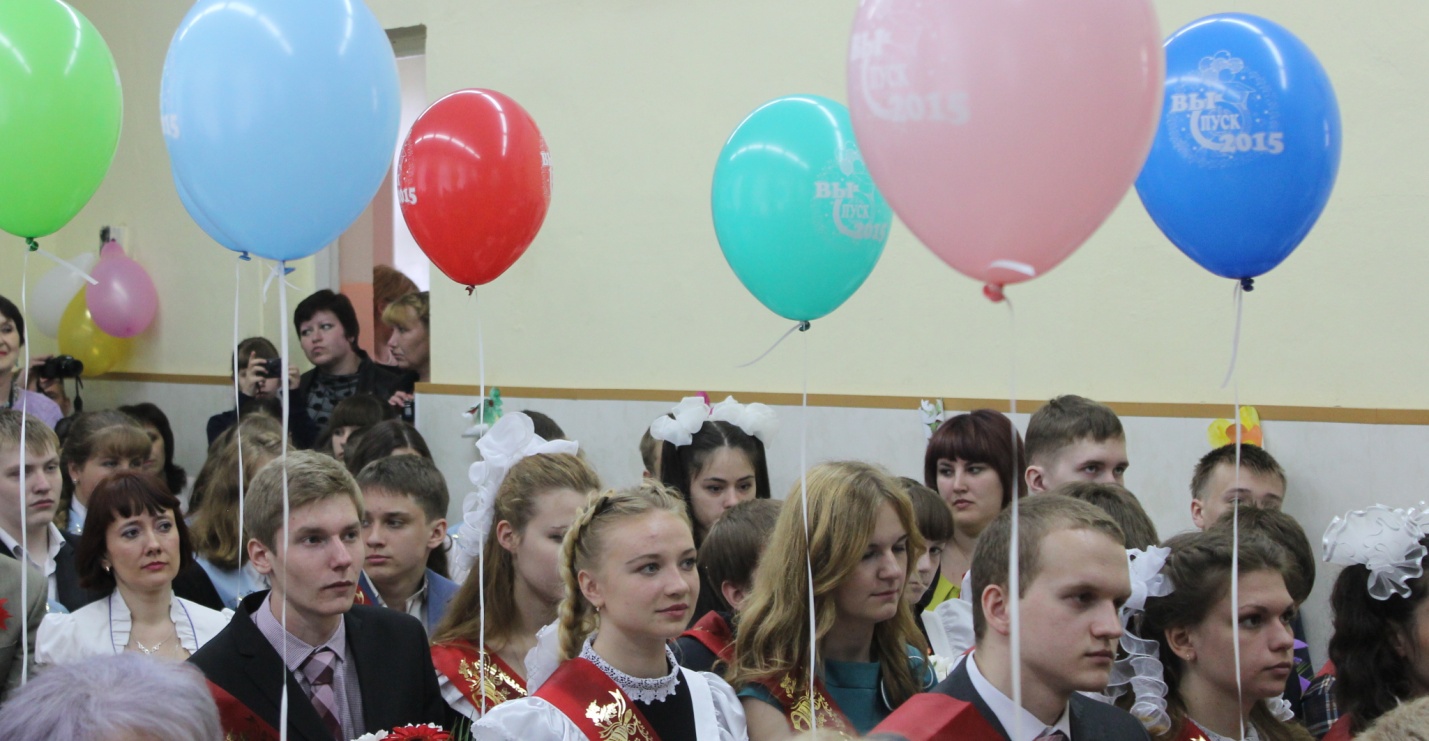 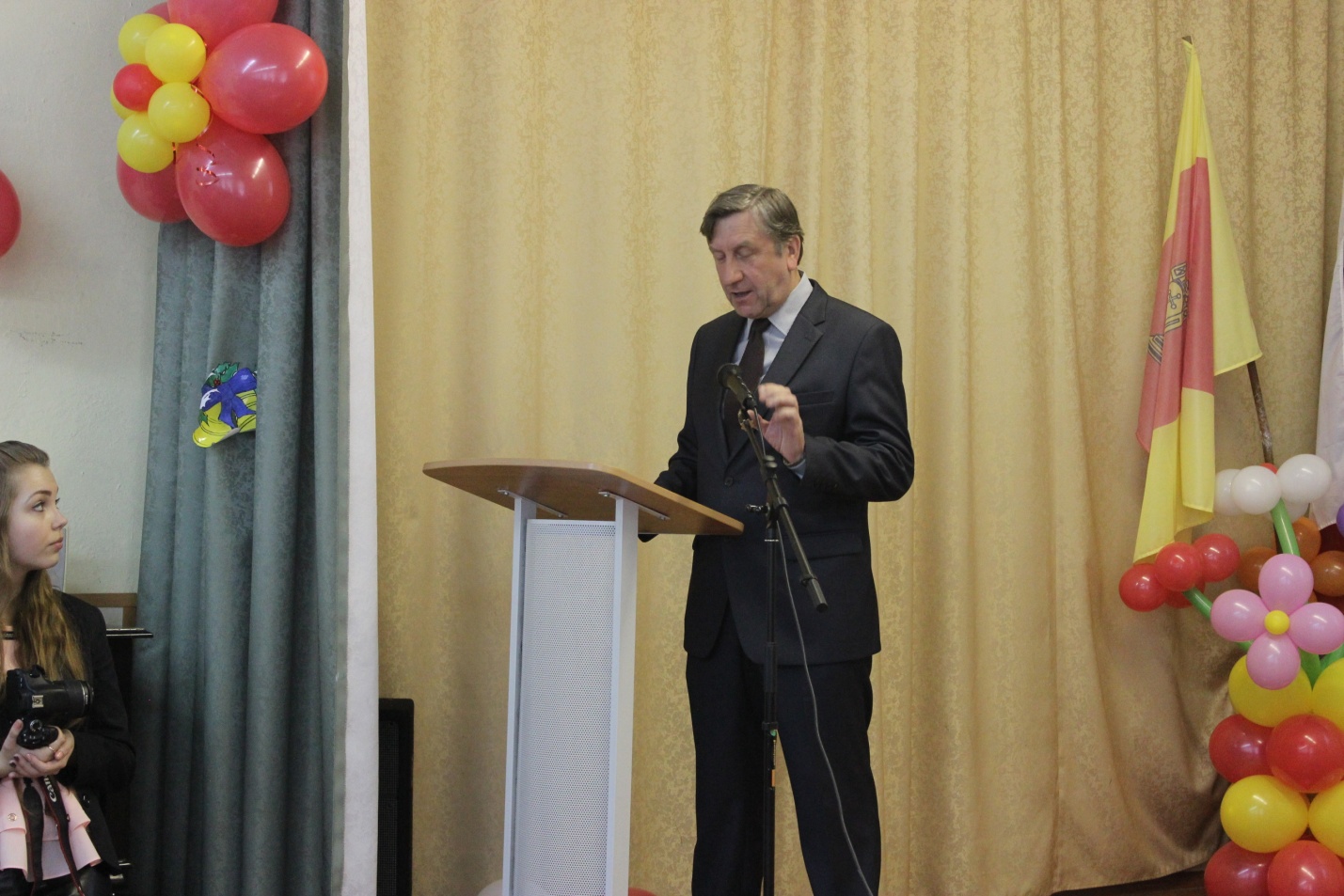 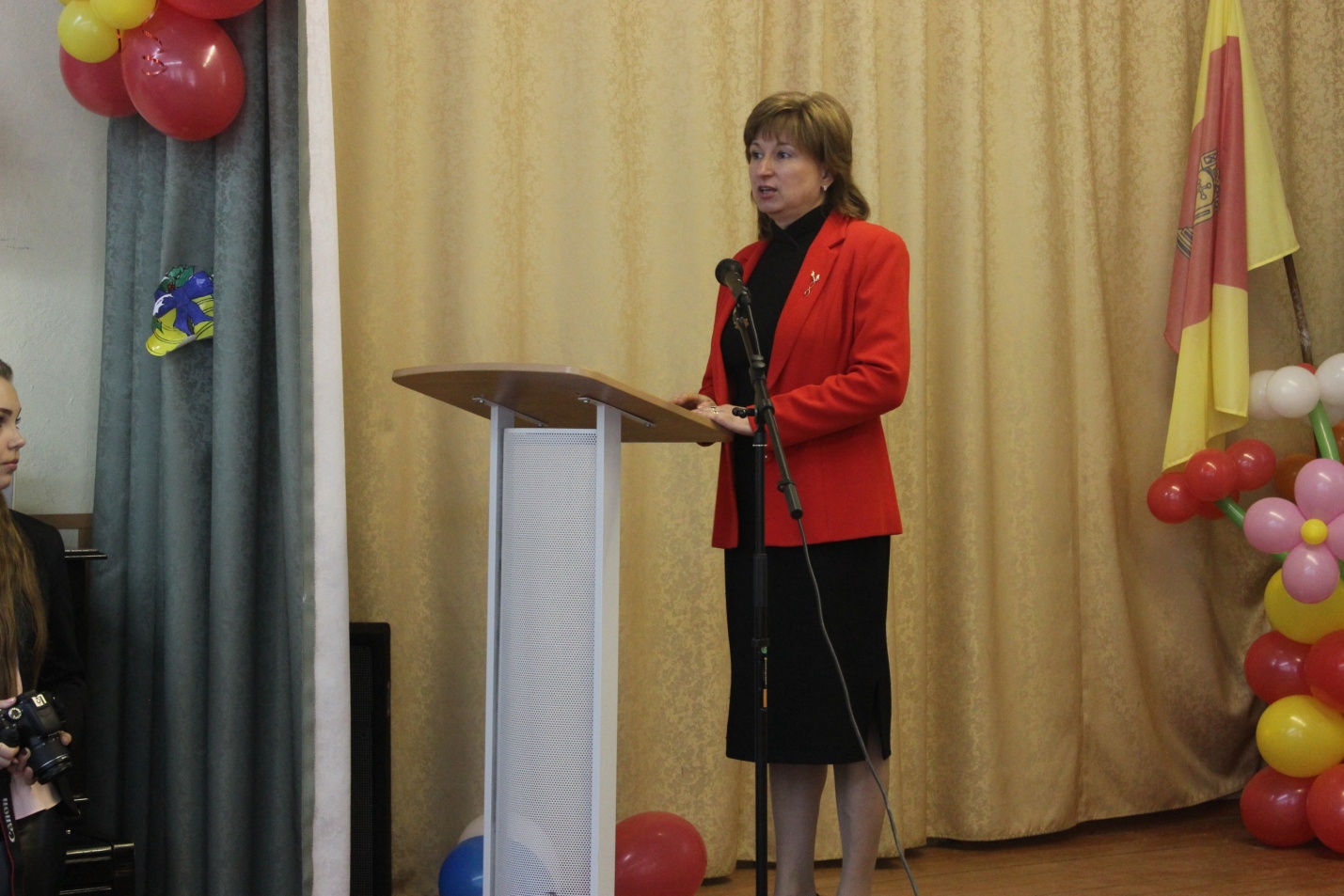 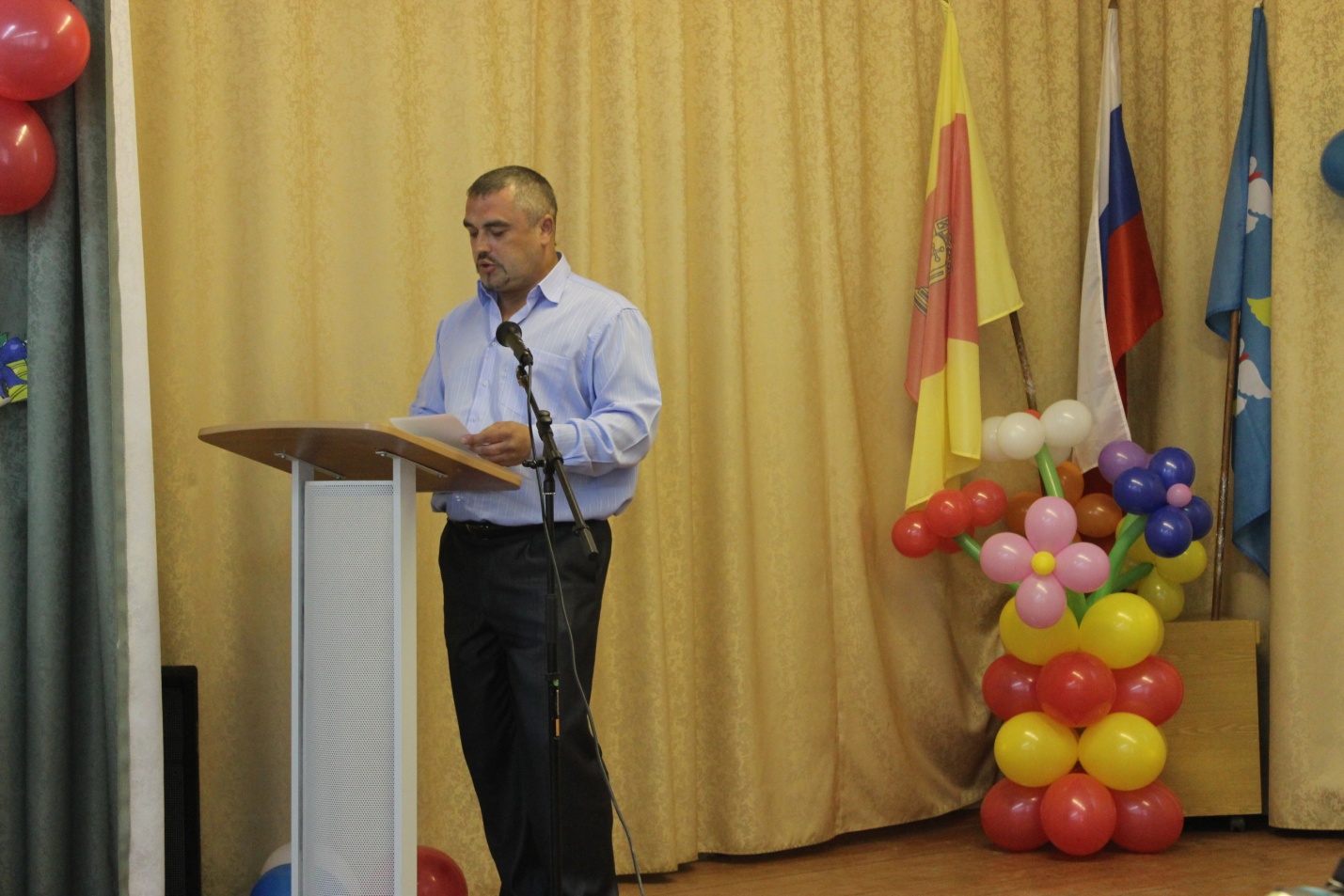 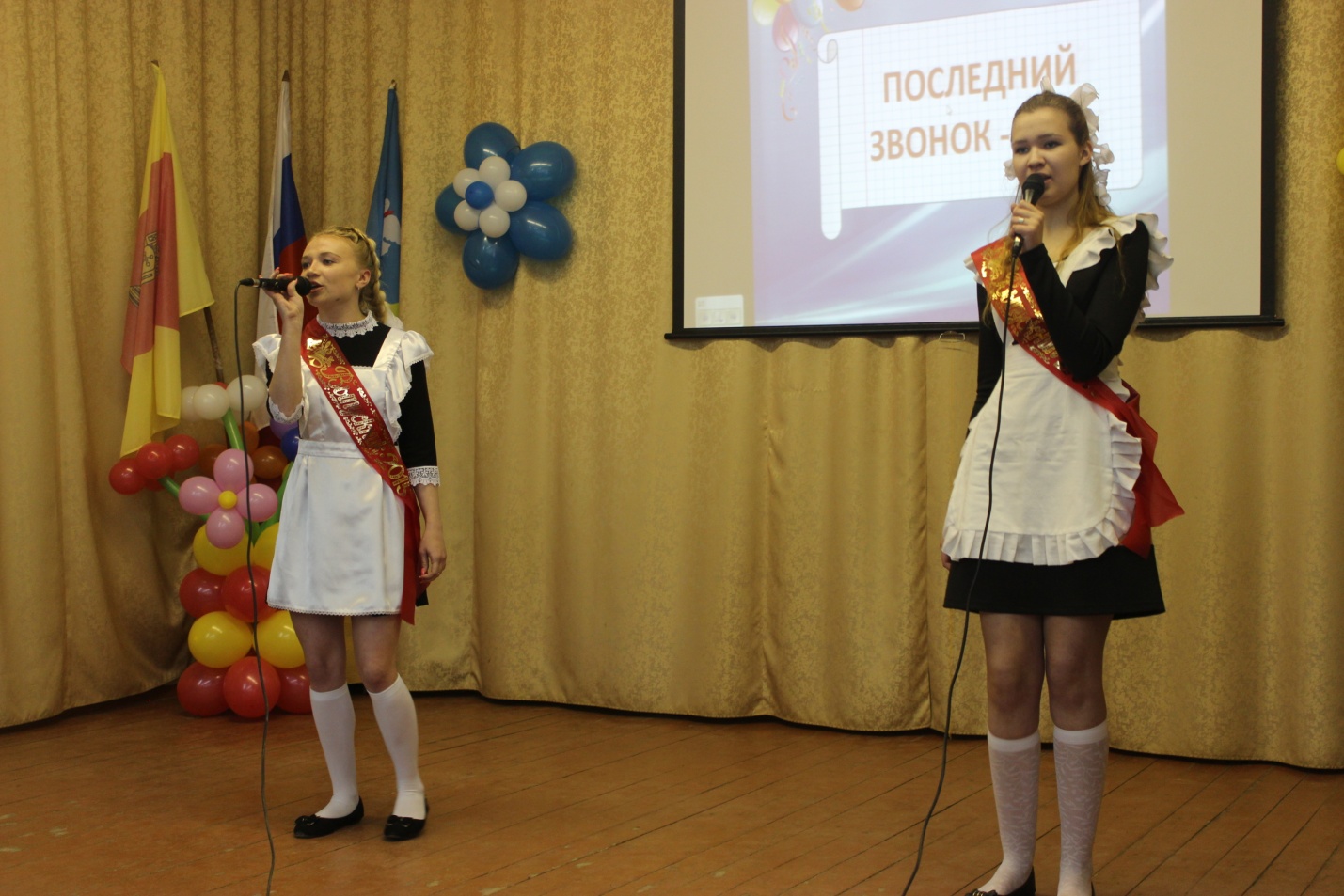 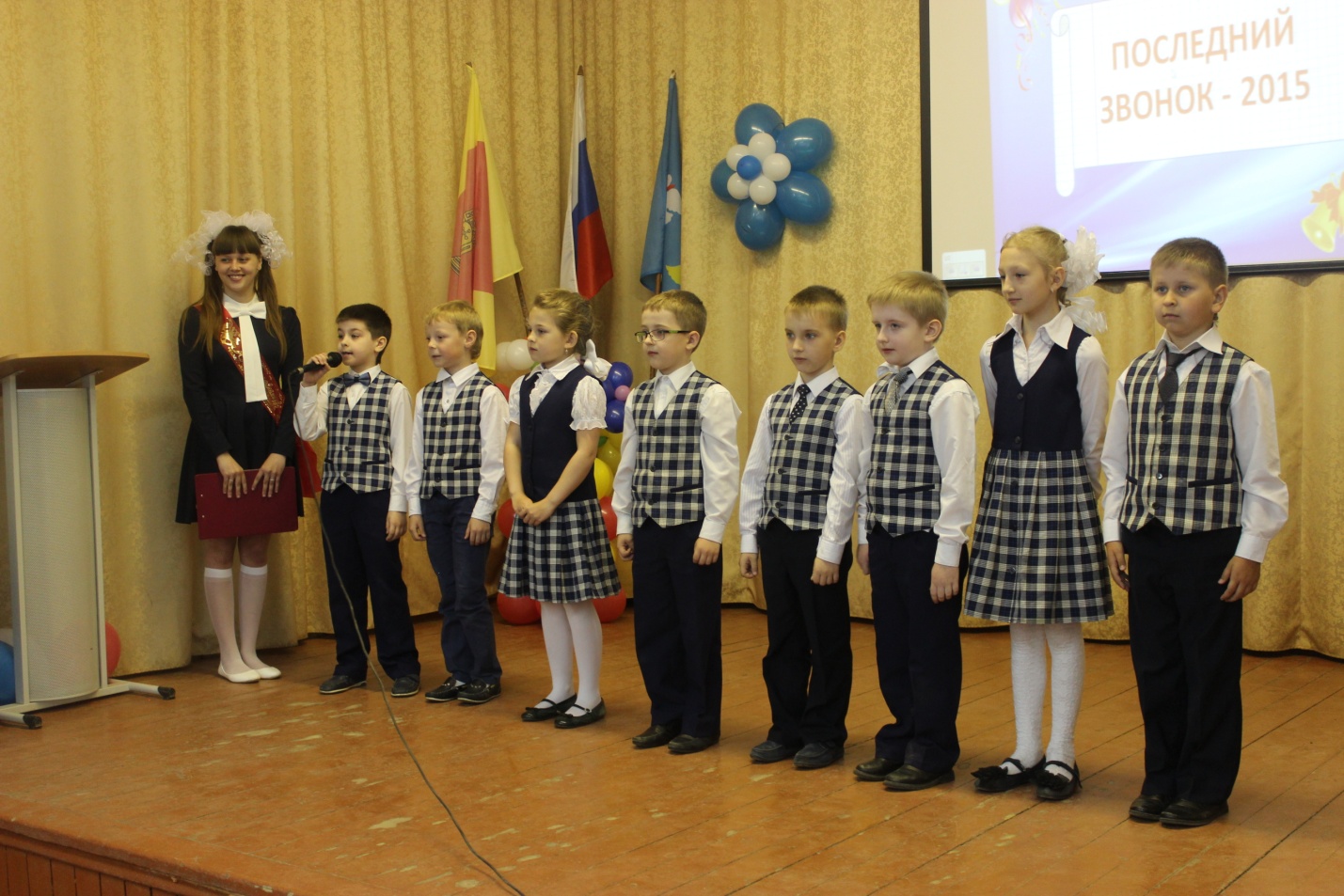 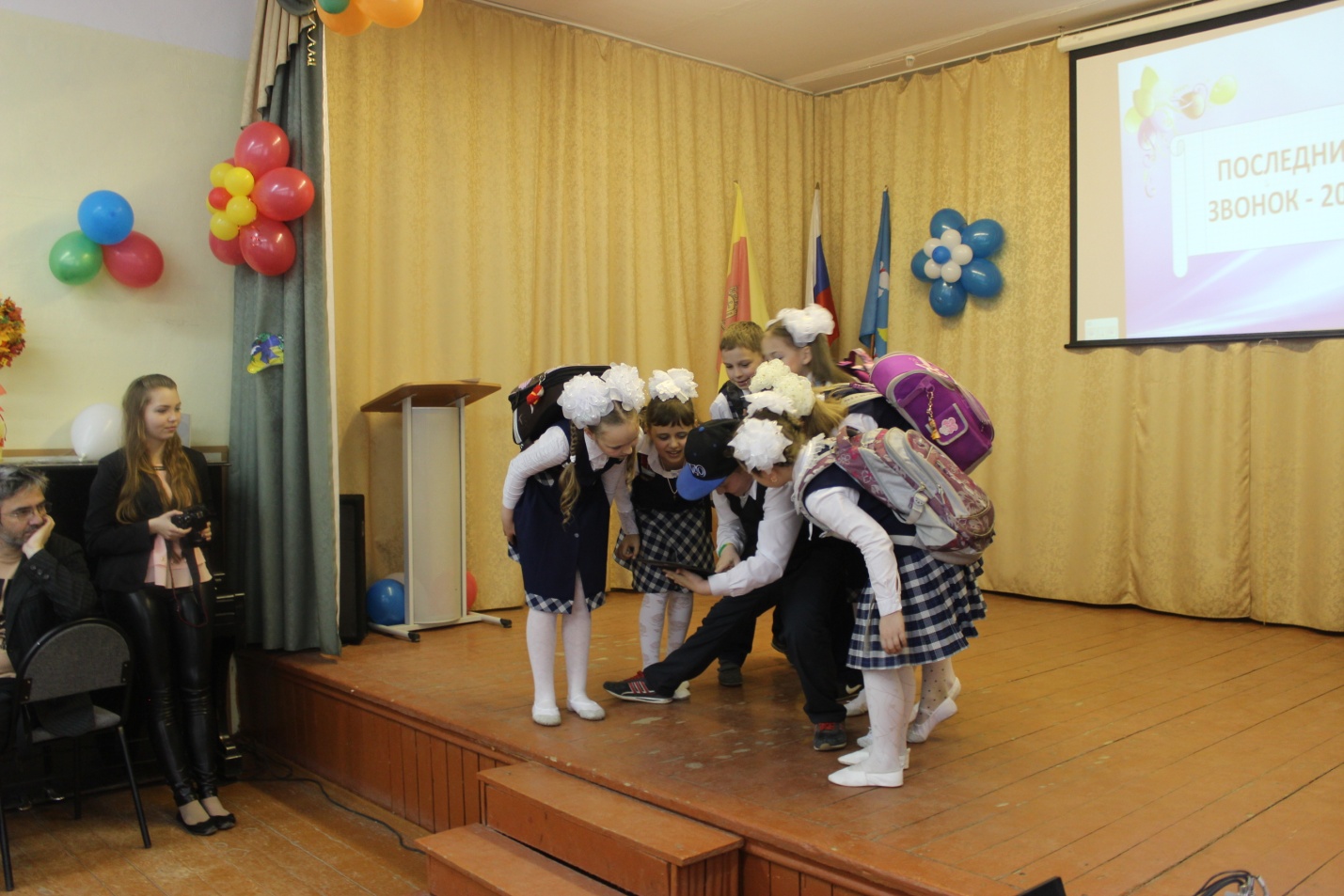 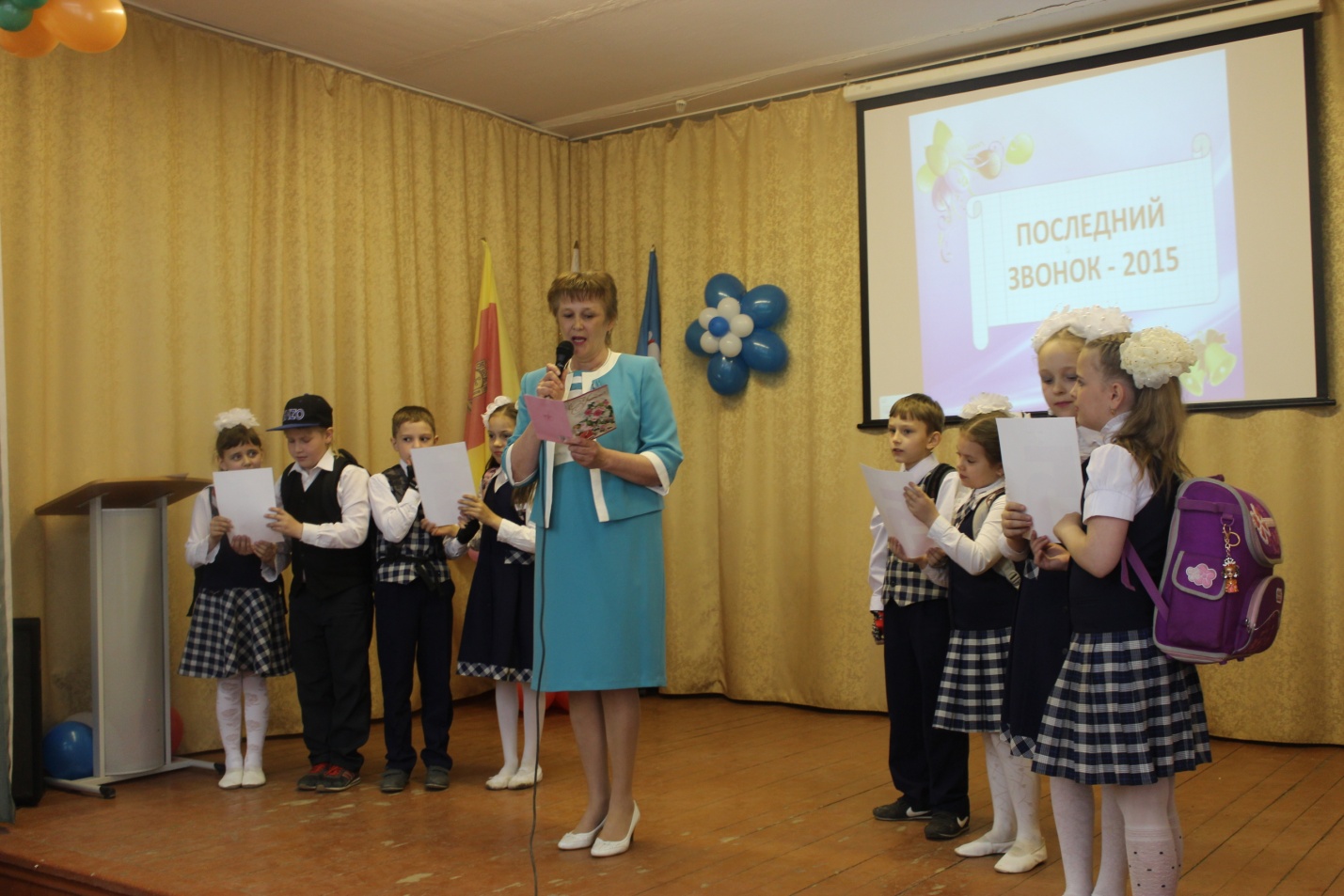 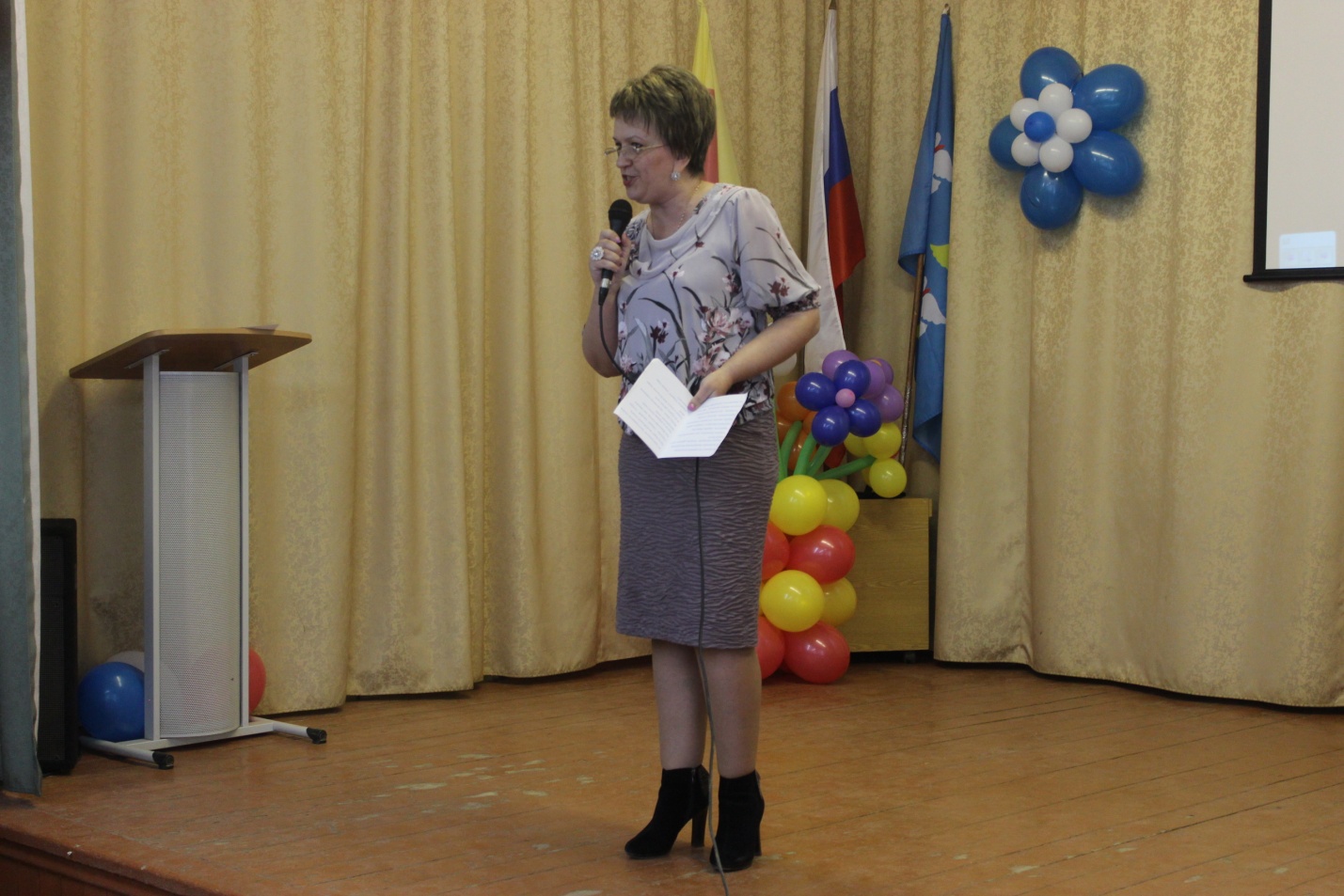 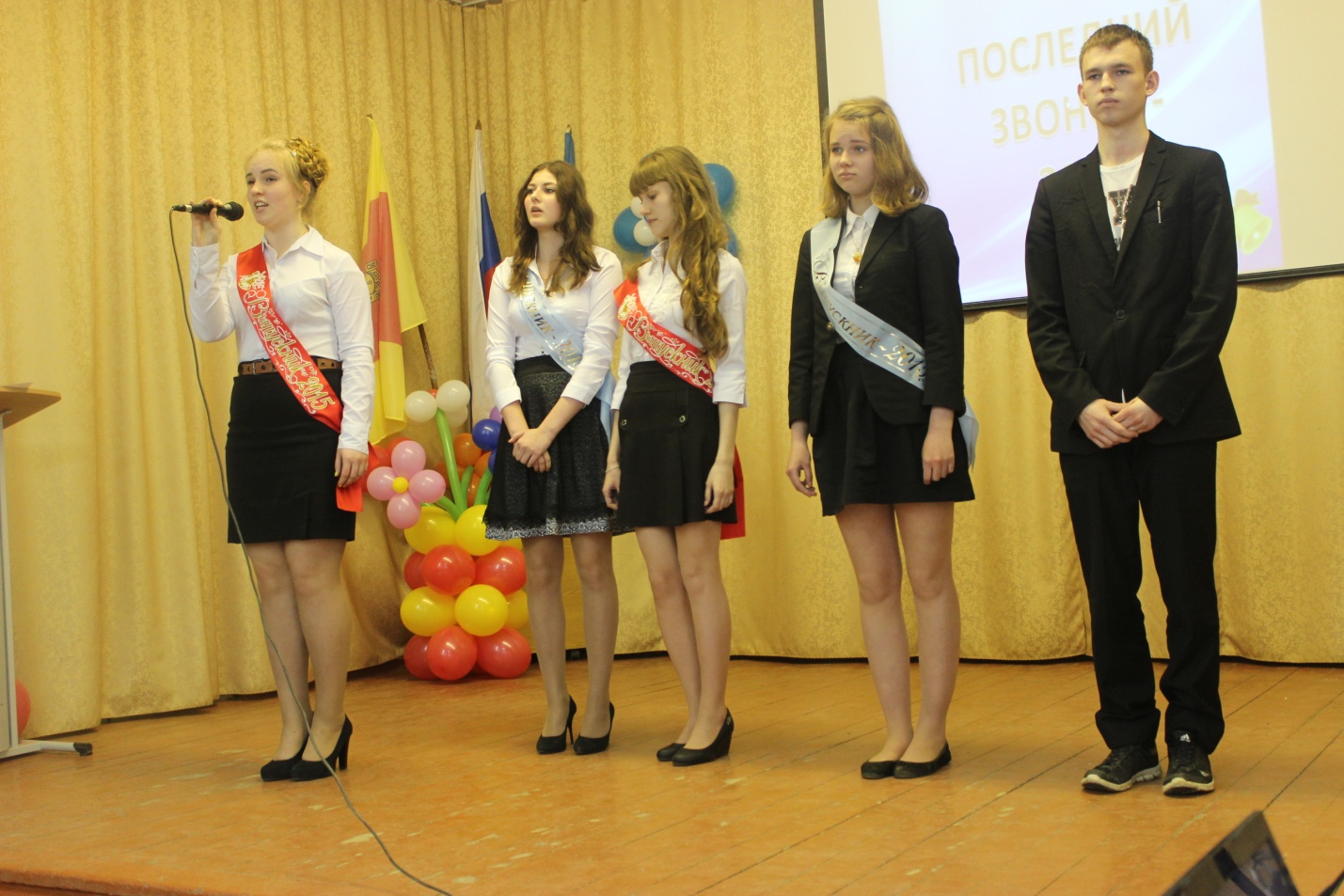 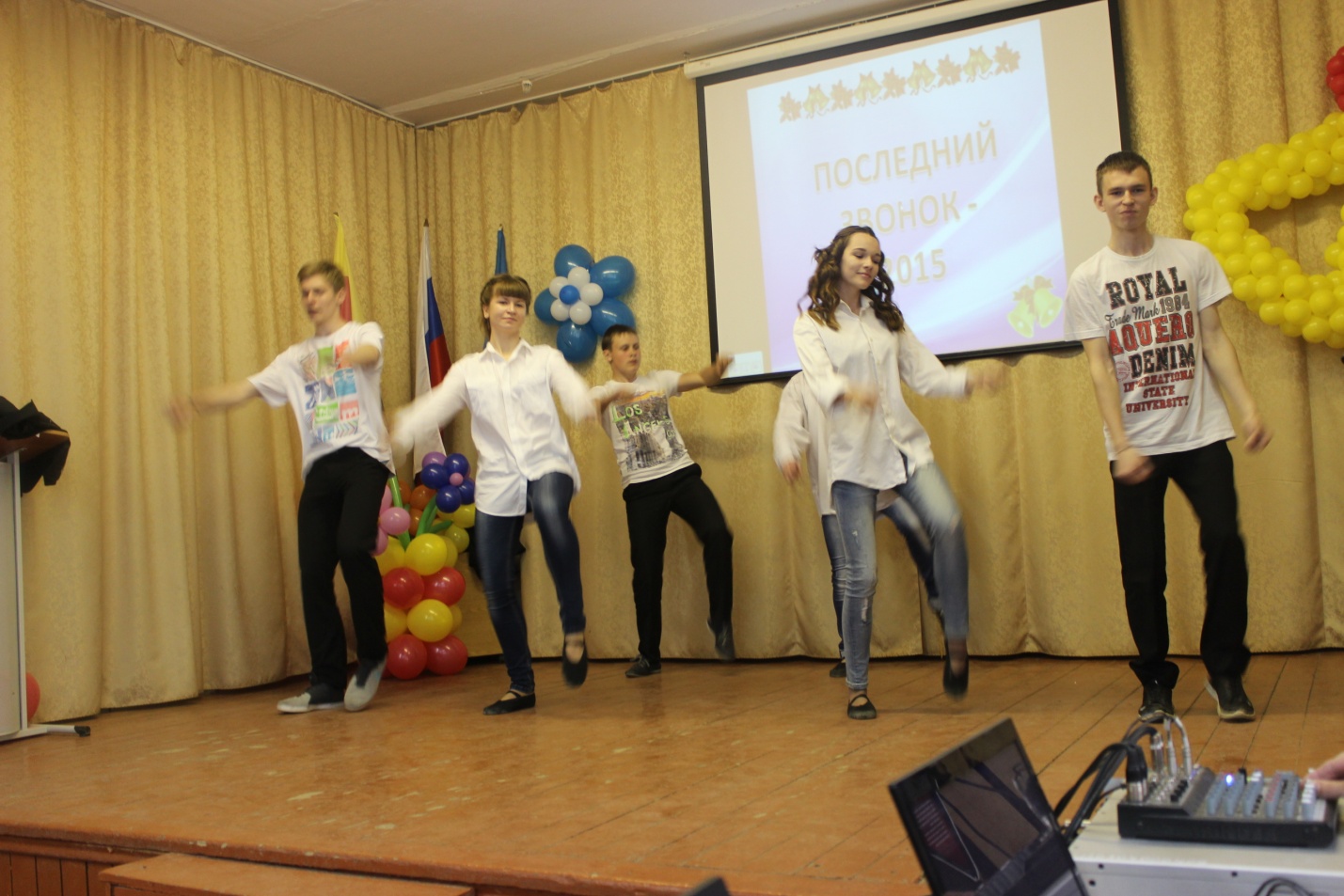 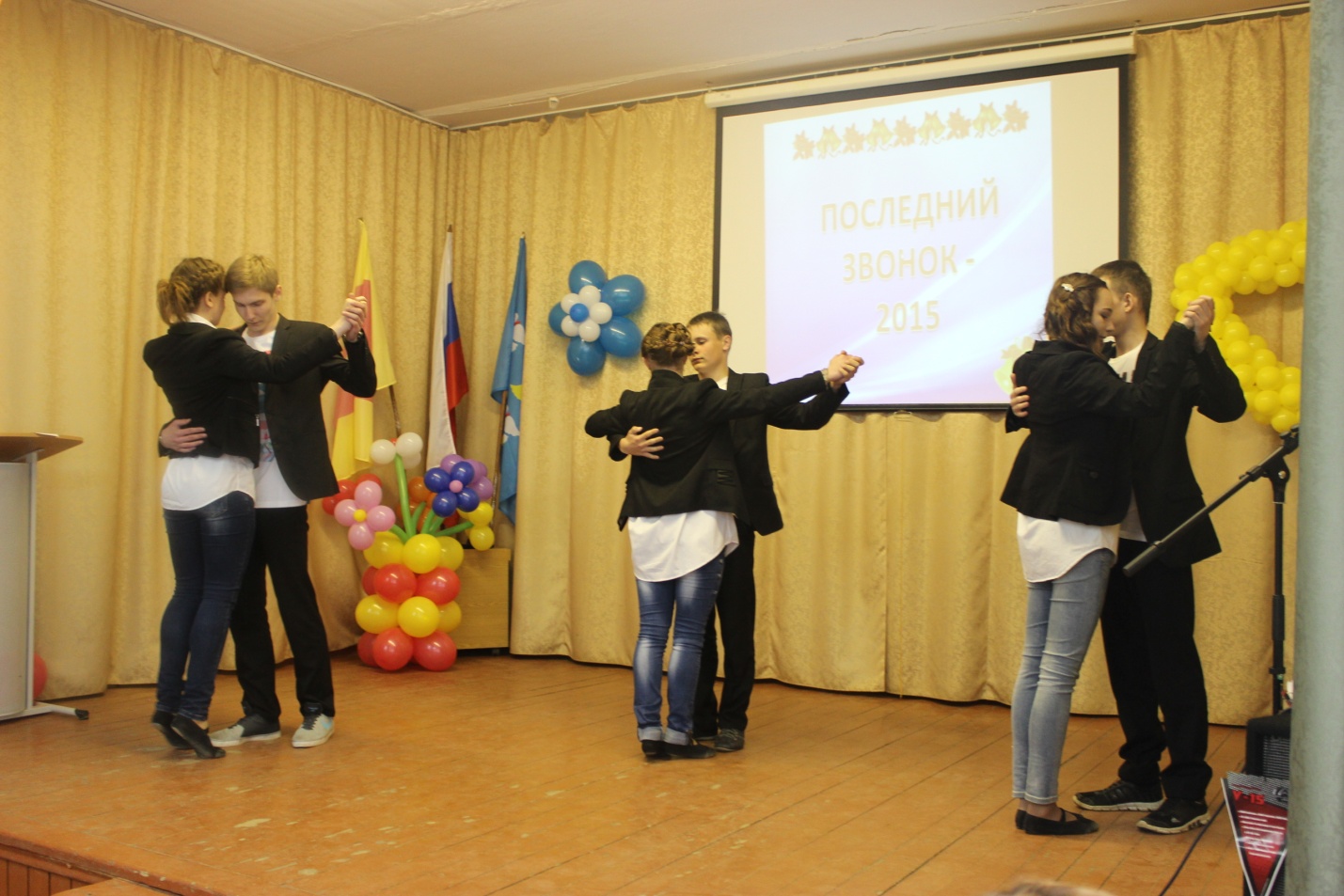 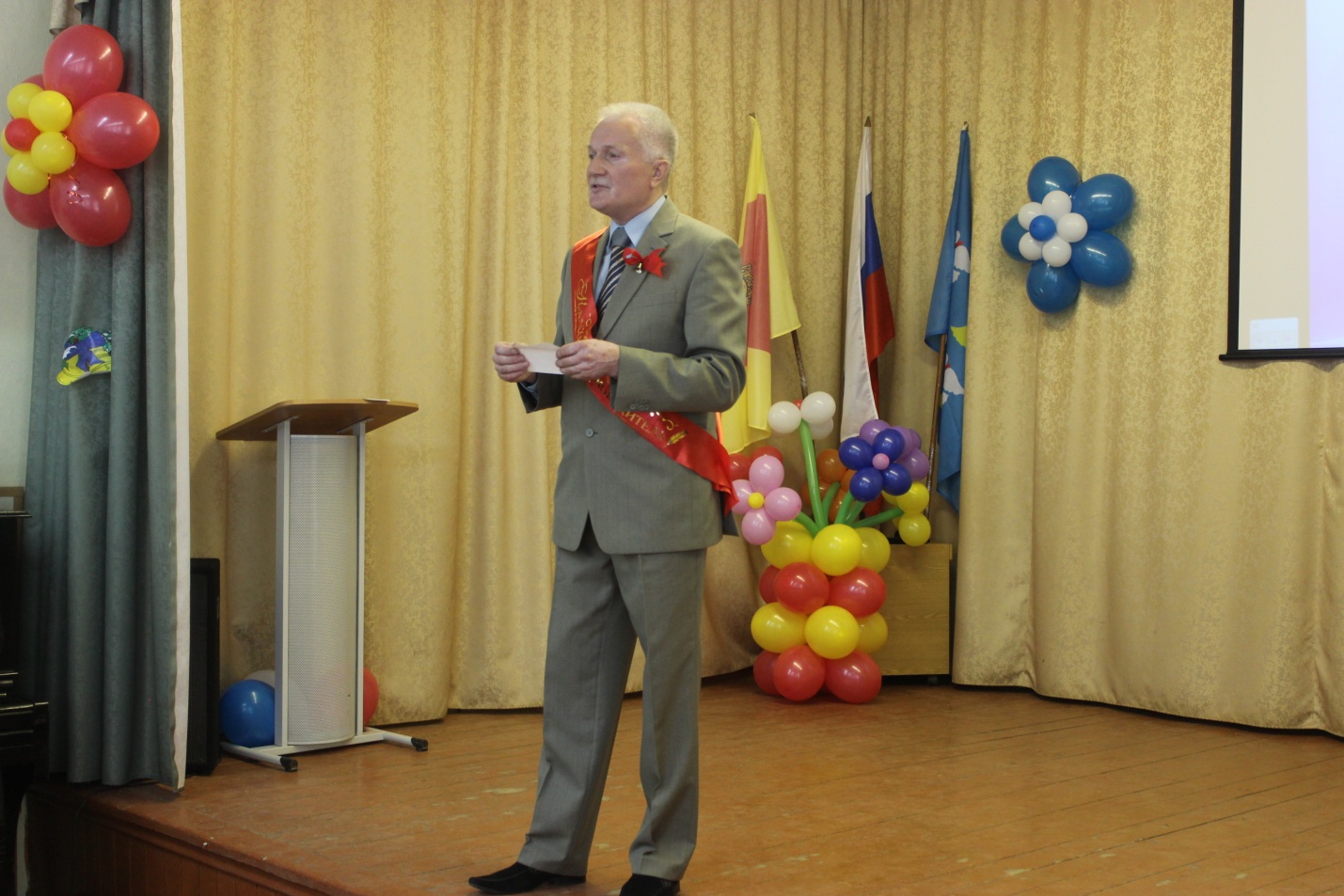 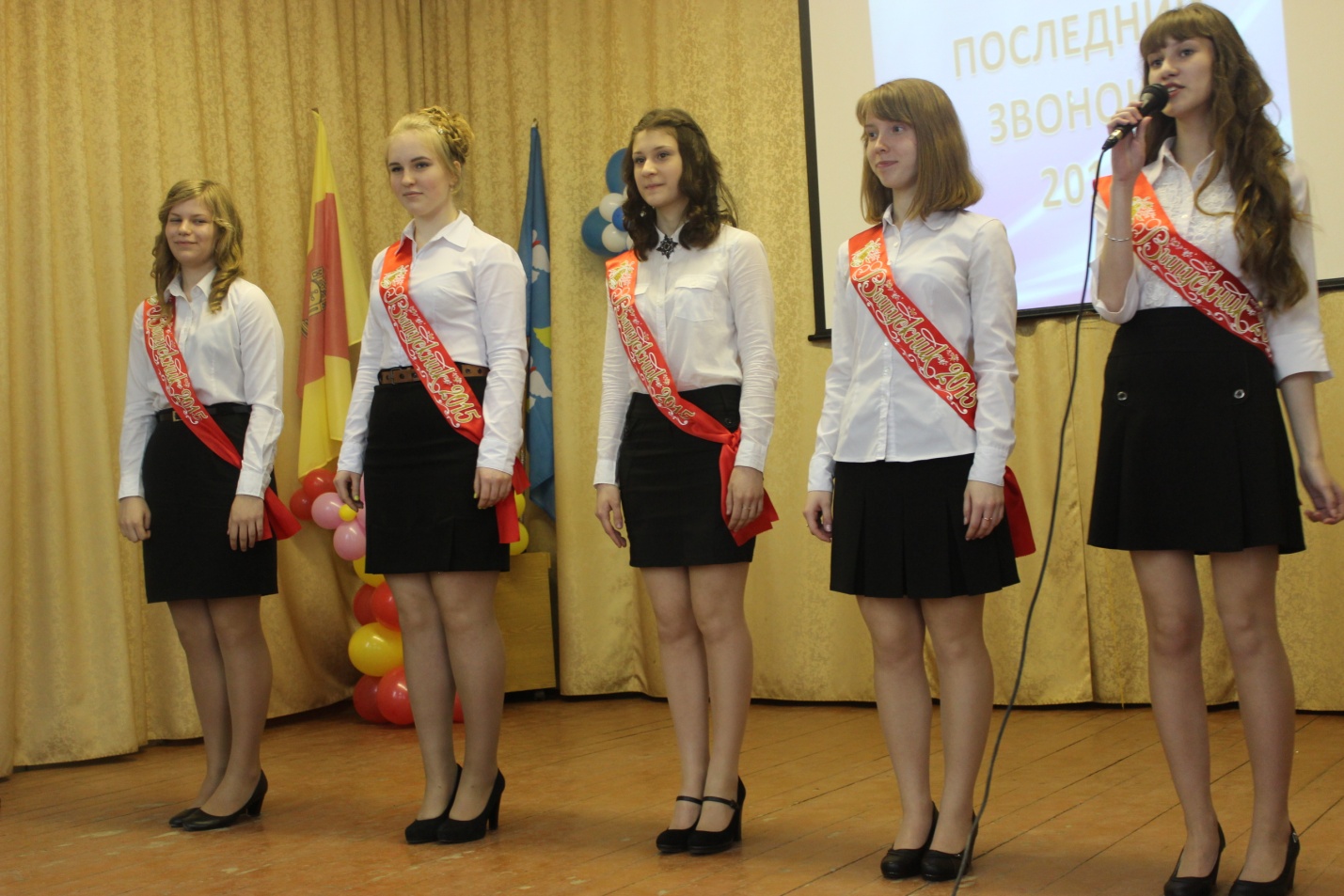 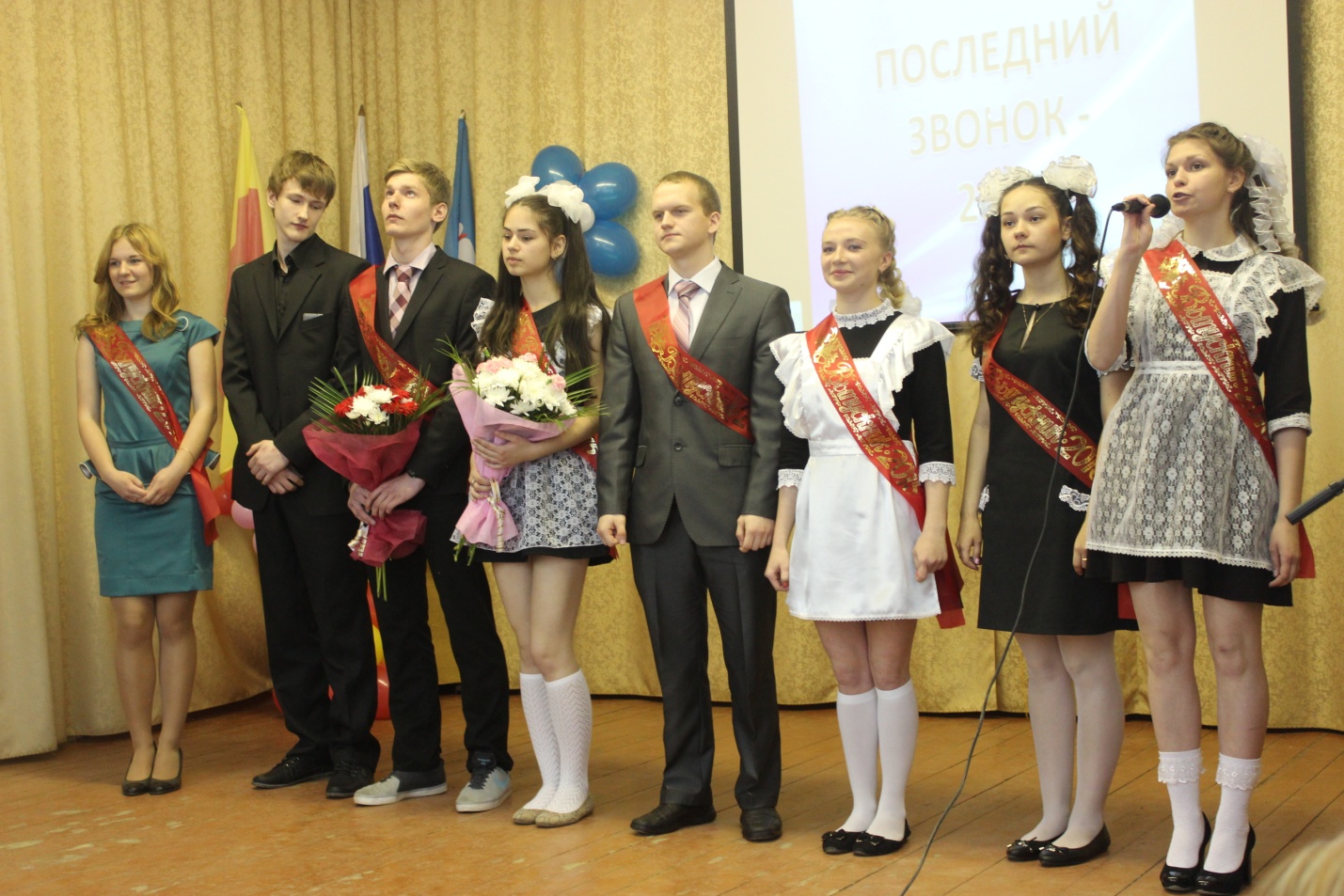 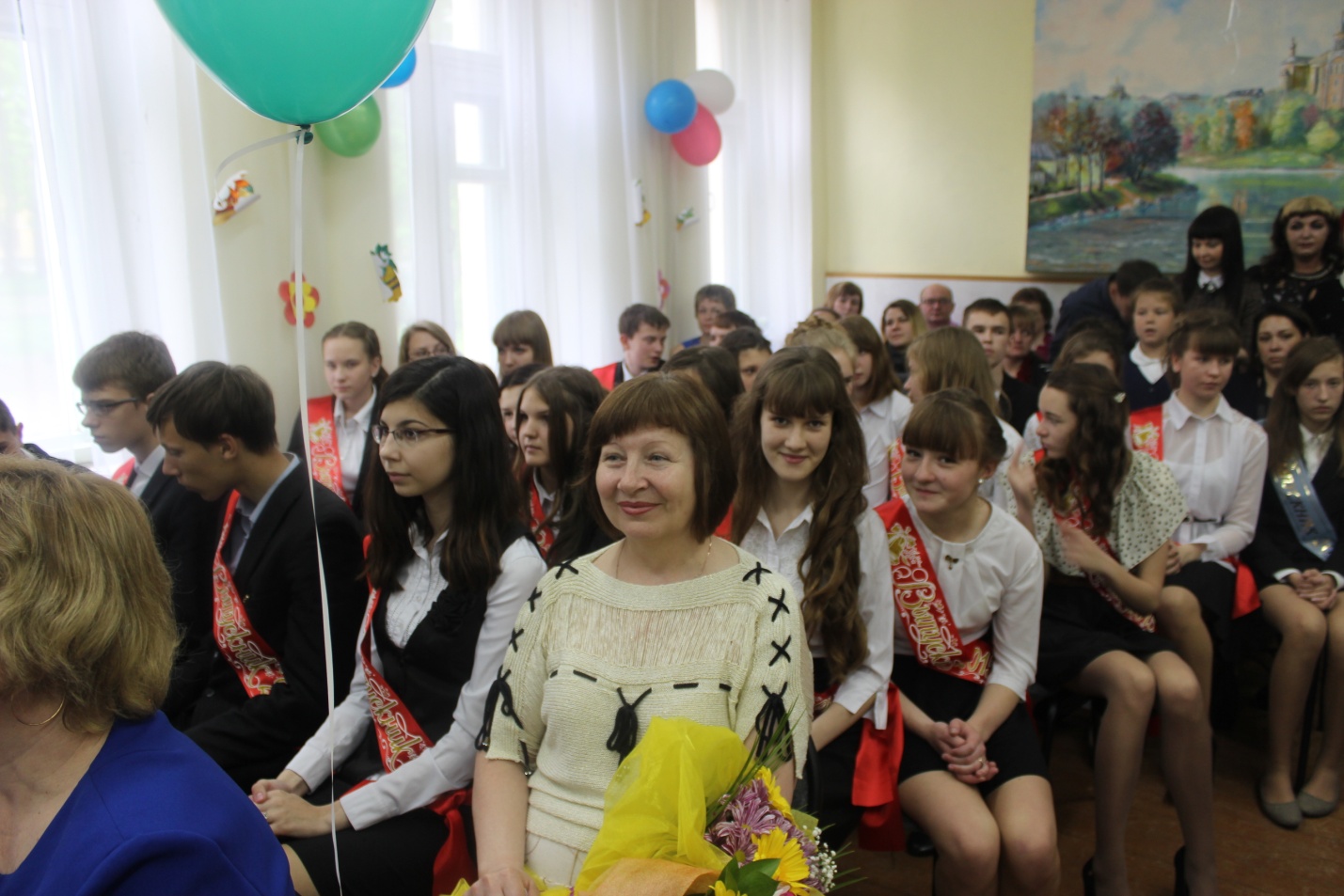 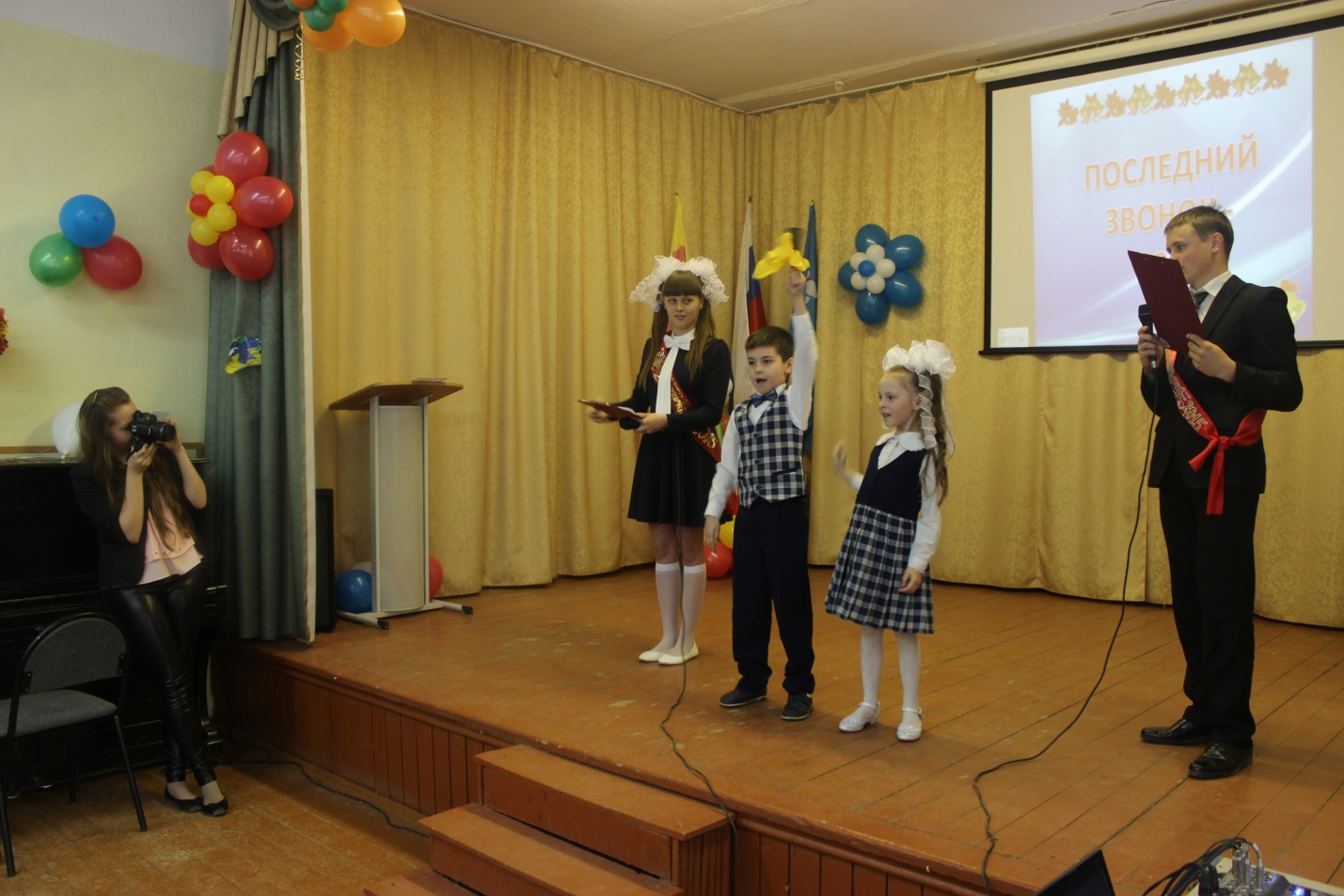 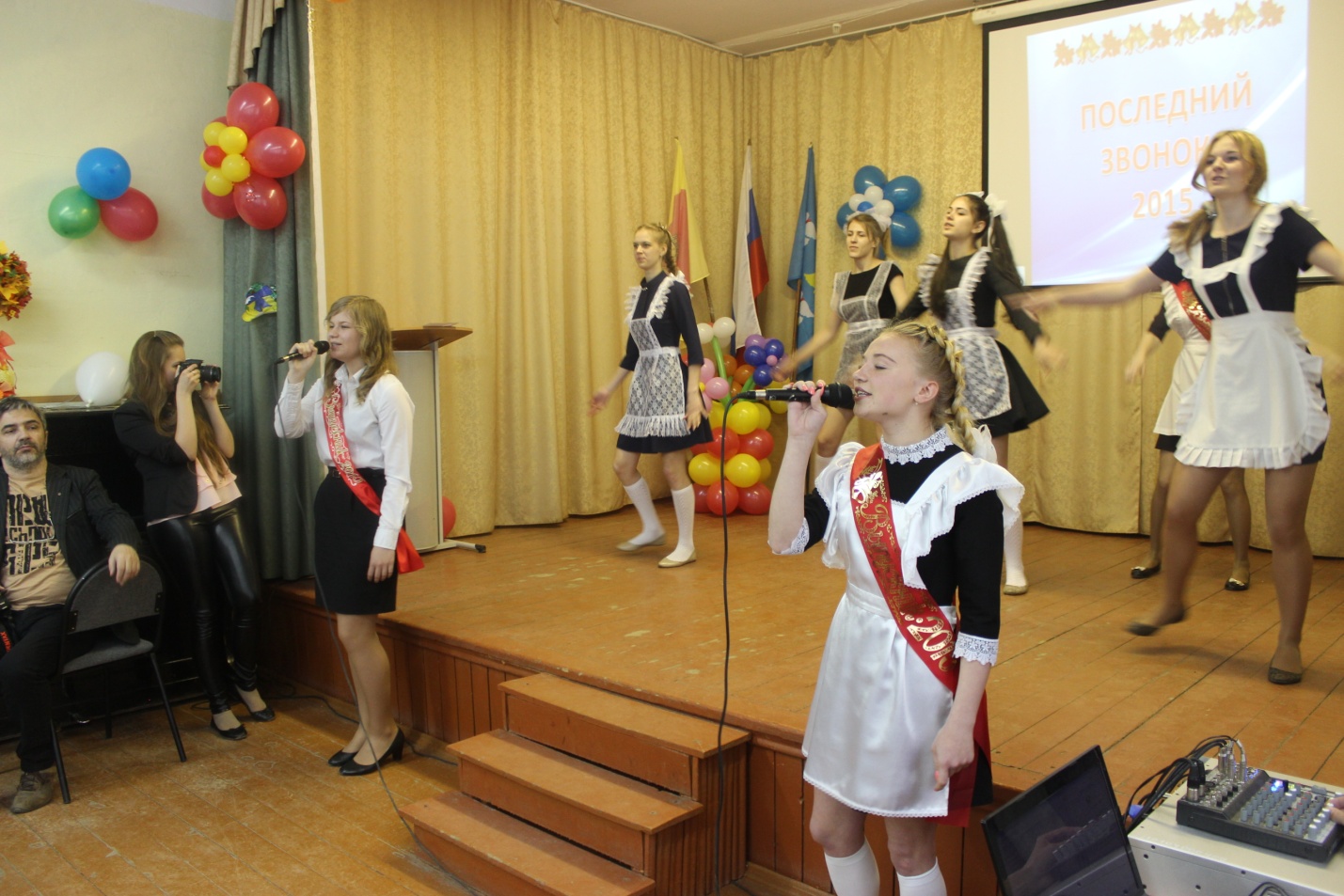 